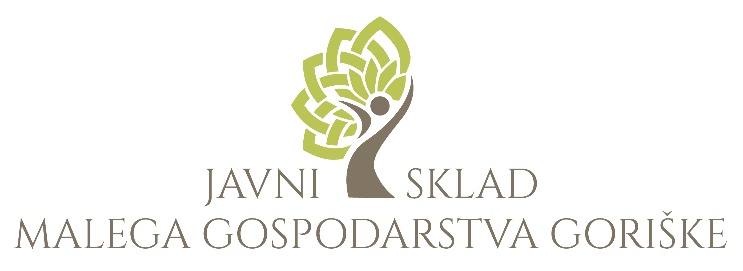 3. 9. 2021 – prijavni rok na razpiseBREZOBRESTNIH POSOJIL 
s področja gospodarstva in kmetijstva. 
Več o razpisih na spletni strani www.jsmg-goriska.com.